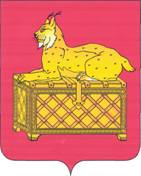 РЕВИЗИОННАЯ КОМИССИЯМУНИЦИПАЛЬНОГО ОБРАЗОВАНИЯг. БОДАЙБО И РАЙОНАЗАКЛЮЧЕНИЕ № 01-11зна  внешнюю проверку отчета об исполнении бюджета Артемовского муниципального образования за 2020 год        Утвержденораспоряжением председателя                            Ревизионной комиссии        от 09.04.2021 № 32-пРевизионной комиссией муниципального образования г. Бодайбо и района (далее – Ревизионная комиссия г. Бодайбо и района) подготовлено заключение на годовой отчет об исполнении бюджета Артемовского муниципального образования  в соответствии с требованиями статьи 264.4 Бюджетного кодекса Российской Федерации и Положения  о бюджетном процессе Артемовского городское поселение, утвержденного Решением Думы  Артемовского городского поселения от 08.06.2016 № 24 (с изменениями и дополнениями) (далее – Положение о бюджетном процессе) по результатам внешней проверки отчета об исполнении бюджета Артемовского муниципального образования за 2020 год, а также документов и материалов, подлежащих представлению одновременно с годовым отчетом об исполнении  местного бюджета.Целью проведения внешней проверки годового отчета об исполнении местного бюджета явилось определение достоверности и полноты отражения показателей годовой бюджетной отчетности и соответствия порядка ведения бюджетного учета в муниципальном образовании законодательству РФ.Основные выводы:1.Внешняя проверка годового отчёта об исполнении бюджета Артемовского городское поселение за 2020 год проводилась в соответствии с Соглашением «О передаче полномочий по осуществлению внешнего муниципального финансового контроля» от 10.01.2020 № 5.2.Годовой отчет об исполнении  бюджета Артемовского муниципального образования за 2020 поступил в Ревизионную комиссию г. Бодайбо и района 23.03.2021, что соответствует сроку установленному пунктом 3 статьи 264.4 БК РФ.   3. В результате внешней проверки годового отчета об исполнении местного бюджета установлено, что в целом представленный отчет об исполнении бюджета является достоверным. В то же время установлен ряд замечаний, изложенных в пояснительной записке.4. Исполнение бюджета Артемовского муниципального образования по доходам за 2020 год составило 34436.1 тыс. руб. По сравнению с утвержденными бюджетными назначениями, в сумме 34442.7 тыс. руб. исполнение доходов бюджета составило 99,98%.По отношению к 2019 году доходная часть бюджета муниципального образования увеличилась  на 964,4 тыс. руб. за счет:- увеличения  безвозмездных поступлений  на 165,7 тыс. руб. (101,7%).- увеличения налога на доходы физических лиц  на 1856,8 тыс. руб. (110,9%).         Основную долю поступлений доходов в бюджет Артемовского МО составляют:Налог на доходы физических лиц составил в структуре доходов бюджета 54,9 %. Безвозмездные поступления дохода в бюджет Артемовского МО составляют поступления из областного бюджета и бюджета района (28,3 %).    Доходы от использования имущества находящегося в государственной и муниципальной собственности составили  11,2 % в структуре доходов.    Следует отметить, что в пояснительной записке недостоверно указана сумма поступивших доходов от использования имущества находящегося в государственной и муниципальной собственности:  3 840 775,04 руб., в  Отчете об исполнении бюджета (ф.0503117)  сумма исполнения по данному налогу составила  3 841 029, 04 руб.    5. Согласно отчету об исполнении бюджета (ф.0503117), расходы местного бюджета по состоянию на 01.01.2021  составили 35 267,8  тыс. руб. или  92,3 % утвержденных бюджетных назначений (38 206,4 тыс. руб.), ниже  уровня исполнения  2019 года на  6614,3 тыс. руб. или на 15,8  % . В 2020 году  по сравнению с 2019 годом снижен размер средств по разделам:- «Общегосударственные вопросы»  на  1684,6 тыс.рублей (7,3%);- «Национальная экономика» на 1660,9 тыс.рублей (37,1%);- «Жилищно-коммунальное хозяйство» на 4266,7 тыс.рублей (30,5%).Расходов по разделу «Физическая культура и спорт» в 2020 году не было. 6. В бюджете муниципального образования на 2020 год предусматривались бюджетные ассигнования на реализацию 6 муниципальных программ на общую сумму 31475,70 тыс.рублей.  Фактическая сумма  расходов, произведенных в рамках муниципальных программ, составила 28978.7   тыс.руб. (92,1%).  Доля средств, приходящаяся на муниципальные программы, в общей сумме расходов в 2020 году  составила 82,2%.7. При проверке выявлено расхождение в суммах:В Отчете об исполнении бюджета (ф.0503117) бюджетные назначения (гр.4) по муниципальной программе «Организация деятельности по эффективности бюджетных расходов Артемовского поселения по решению вопросов местного значения» на 2017-2023 годы в разбивке по отдельным направлениям и мероприятиям программы не соответствуют суммам утвержденным согласно Решению Думы от 18.12.2020 г № 33 «О внесении изменений в решение Думы Артемовского муниципального образования на 2020 год и на плановый период 2021 и 2022 годов» (нарушение п.132-138 Инструкции №191н).  Отчет об исполнении бюджета (ф. 0503117) формируется финансовым органом, и должен обеспечивать сопоставление бюджетных назначений, утвержденных законом (решением) о бюджете, с данными об исполнении бюджета публично-правового образования (пункт 26 СГС "Бюджетная информация"). Формирование Отчета об исполнении бюджета (ф. 0503117) осуществляется в соответствии с положениями пунктов 132 - 138 Инструкции N 191н с учетом положений СГС "Бюджетная информация".           Во всех муниципальных программах  показатель «ресурсного обеспечения» в Паспортах муниципальных программ не соответствует данным решения о бюджете на 2020 год.  Согласно ст.179 Бюджетного кодекса Российской федерации от 31.07.1998 г. № 145-ФЗ (ред. от 22.12.2020 г.) : Государственные (муниципальные) программы подлежат приведению в соответствие с законом  (решением) о бюджете не позднее трех месяцев со дня вступления его в силу.          	   8. Решением Думы администрации Артемовского городского поселения  от 25.12.2019  № 44 бюджет на 2020 год был сформирован с дефицитом в размере 1118,3 тыс. рублей или 4,4 % от доходной части бюджета без учета безвозмездных поступлений и поступлений налоговых доходов по дополнительным нормативам отчислений. С учетом внесения изменений в решение Думы  утвержден профицит бюджета в сумме 3763,7 тыс. руб. или 15,3 % от утвержденного общего годового дохода без учета утвержденных безвозмездных начислений. По итогам 2020 года бюджет исполнен с дефицитом  в сумме 831,7 тыс. рублей или 3,4 % утвержденного общего годового объема доходов бюджета без учета утвержденного объема безвозмездных поступлений.          Профицит бюджета сложился в сумме 4238,6 рублей, (с учетом остатков на 01.01.2020 г. в сумме 5070,3 руб.) Муниципальный долг на 01.01.2020 составлял 0,00 тыс. руб., на 01.01.2021 составил 0,0 тыс. руб.  Данные о долговых обязательствах, отраженные в представленной к внешней проверке отчетности, соответствуют данным долговой книги по состоянию на 01.01.2021.9. Ревизионная комиссия рекомендует внести изменения в Порядок ведения реестра расходных обязательств утвержденного постановлением от 26.04.2010 г. № 37 , в связи утверждением  Приказа Минфина Российской федерации от 03.03.2020 г. № 34н «Об утверждении порядка, форм и сроков федерации, свода реестров расходных обязательств муниципальных образований, входящих в состав субъекта Российской федерации.10. На основании данных баланса формы № 0503120 и показателей отчета формы № 0503169 «Сведения по дебиторской и кредиторской задолженности» проведен анализ объёмов кредиторской и дебиторской задолженности.По состоянию на 01 января 2021 г. возникла кредиторская задолженность в сумме 943 069,58 руб.  По состоянию на 01 января 2021 г. возникла дебиторская задолженность в сумме 3 794 303,38 руб., в том числе просроченная в сумме 956 420,75 руб.            Внешняя проверка годового отчета об исполнении местного бюджета является одним из элементов финансового контроля и не включает в себя осуществление контроля за исполнением местного бюджета, проведение экспертиз проектов местного бюджета, организацию и осуществление контроля за законностью, результативностью (эффективностью и экономностью) использования средств местного бюджета и средств, получаемых местным бюджетом, контроль за соблюдением установленного порядка управления и распоряжения имуществом, находящимся в муниципальной собственности.В целом,  Ревизионная комиссия муниципального образования г.Бодайбо и района полагает, что годовой отчет об исполнении местного бюджета за 2020 год может быть рекомендован к рассмотрению на публичных слушаниях, а также к принятию Решением Думы Артемовского городского поселения.Пояснительная записка к настоящему документу прилагается.Председатель 			                                                    О.М. Шушунова